      Základní škola orní Ředice, okres Pardubice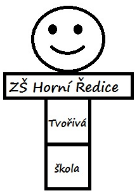 orní Ředice 45, 53375 Dolní Ředicetel. 466 681 978, e-mail: zs@horniredice.cz, www.zsredice.czZÁPIS  DO ZÁKLADNÍ ŠKOLYPRO ŠKOLNÍ ROK 2024/2025Ředitelka Základní školy Horní Ředice, okres Pardubice v souladu s ustanovením zákona č. 531/2004 Sb., (školský zákon) a vyhlášky č. 48/2005 Sb., ve znění pozdějších předpisů, stanovuje termín a dobu zápisu k základnímu vzdělávání v Základní škole Horní Ředice, okres Pardubice na školní rok 2024/2025.Zápis proběhne v úterý 16. dubna 2024 od 16:00 do 17:30 hod. v budově Základní školy Horní Ředice.U zápisu zákonný zástupce předloží rodný list dítěte a doklad totožnosti.Rozhodnutí o výsledcích přijímacího řízení vydá ředitelka školy v souladu se Správním řízením.V Horních Ředicích dne 7. 3. 2024                                                    Mgr. Irena Miľo                                                                                            ředitelka školy